Задание подготовлено в рамках проекта АНО «Лаборатория модернизации образовательных ресурсов» «Кадровый и учебно-методический ресурс формирования общих компетенций обучающихся по программам СПО», который реализуется с использованием гранта Президента Российской Федерации на развитие гражданского общества, предоставленного Фондом президентских грантов.РазработчикиСологуб Светлана Михайловна, ГБПОУ «Самарский государственный колледж сервисных технологий и дизайна»Фишман Ирина Самуиловна, Самарский филиал РАНХиГСМДК: 02.01 Технология косметических услугТема: Определение и согласование выбора программы и комплекса косметических услугВы проходите практику в салоне красоты. В салон обратилась клиентка 25 лет со следующими проблемами: кожа с расширенными порами склонностью к комедонам и жирному блеску; тусклый неровный цвет лица. Мастер провел все необходимые процедуры и составил рекомендации по регулярному уходу. Клиентка пожелала приобрести все необходимые средства непосредственно в салоне, и мастер попросил вас показать клиентке все, что ей может пригодиться.Внимательно изучите рекомендации, которые были даны клиентке (бланк) и общие рекомендации по уходу за кожей разных типов (источник 1). Ознакомьтесь с ассортиментом средств по уходу за кожей лица, имеющихся в салоне (источник 2).Отберите средства для клиентки, запишите их номера рядом с той рекомендацией, для выполнения которой потребуется средство.Рекомендации для регулярного уходаКомментарии для клиентаПоры кожи расширяются за счет скопления в них кожного сала и образования пробок (камедонов). Чтобы сузить поры без вреда для кожи нужно выполнить следующее:Очищение – убрать сальные пробки и излишки кожного сала.Тонизирование – чистые поры без кожного сала можно сузить, тем самым уменьшить их размер.Увлажнение – восполнение потери влаги в клетках кожи после тонизирования и очищения.Сероватый оттенок иногда сигнализирует о заболеваниях внутренних органов, но чаще связан с негативными моментами в повседневной жизни человека. Избавиться от тусклого цвета кожи можно при помощи специального ухода. Вернуть лицу свежесть поможет соблюдение следующих правил:в холодное время года смывать косметику увлажняющим молочком, в теплое – тоником;еженедельно делать пилинг (если на коже нет воспалений)регулярно делать маски;умеренно пользоваться косметикой.В состав эффективного крема для тусклой кожи должны входить следующие компоненты:гиалуроновая кислота;витамин С;минералы;ретиноиды (в небольшом количестве);аминокислоты;экстракты водорослей;антиоксиданты;фруктовые кислоты.Источник 1Типы кожи лица и особенности ухода за нимиВ дерматологии и косметологии принято выделять 5 типов кожи.Нормальная кожа характеризуется следующими признаками:Имеет нормальную плотность.Воспаления появляются редко.Жирный блеск бывает только на Т-зоне (лоб, нос, подбородок) и практически не беспокоит.Устойчива к внешним раздражителям: не страдает ни жарким летом, ни холодной зимой.Сухая кожа характеризуется следующими признаками:Липидная прослойка очень тонкая, из-за чего кожа быстрее стареет и покрывается сеткой морщин.Поры практически незаметны, лицо почти никогда не блестит.Часто испытывает чувство сухости, стянутости, нередки шелушение и краснота.Жирная кожа характеризуется следующими признаками:Очень плотная, легко переносит пилинги и скрабы.Имеет расширенные поры, после умывания начинает блестеть пару часов спустя.Склонна к появлению комедонов и угрей.Стареет медленно.Комбинированная, или смешанная кожа характеризуется следующими признаками:Имеет жирные (Т-зона) и сухие (U-зона) участки.Поры расширены, но только в Т-зоне.Иногда появляются прыщи и черные точки, особенно это характерно для периода перед менструацией и во время нее.Реактивная, или чувствительная кожа характеризуется следующими признаками:Часто реагирует раздражением, зудом и краснотой на новые косметические продукты.Склонна к аллергии.Имеет тонкий липидный слой, поэтому регулярно испытывает сухость.Обезвоженность и чувствительность - ее временные характеристики, которые можно исправить с помощью правильного ухода.Счастливым обладателям такого типа кожи нужен минимум средств для ухода. Особое внимание надо обратить на очищение и увлажнение. Для очищения рекомендуются щадящие продукты, такие как мицеллярная вода (для демакияжа) и очищающий мусс (для умывания). Они очистят кожу от загрязнений, но не пересушат ее.Увлажнение - залог здоровья кожи. Возьмите в привычку дважды в день использовать увлажняющий крем, а раз–два в неделю - маску.Дополнительный уход для нормальной кожи составляют скрабы и кислоты, которые стимулируют обновление клеток кожи (это способствует выравниванию тона лица и появлению здорового сияния) и работают на профилактику преждевременного старения.В уходе за сухой кожей основной акцент следует делать на увлажнении и защите гидролипидной мантии кожи. Чем мягче очищение сухой кожи, тем лучше. Фаворит в очищении сухой кожи - молочко. Его кремовая текстура растворяет загрязнения, не повреждая гидролипидного слоя, который у кожи сухого типа и так истончен.Питательный крем необходим сухой коже не меньше, чем увлажняющий. Без укрепления защитного барьера она быстро теряет влагу, а этого допускать нельзя. Солнечные ванны для кожи этого типа - совсем плохая затея. Прячьтесь под зонтик и используйте солнцезащитные кремы с максимальным фактором защиты SPF 50.Против жирного блеска и склонности к несовершенствам жирной кожей направлены тщательное очищение кожи и контроль выделения себума. Жирная кожа не боится очищения, но с агрессивными ПАВ и спиртами стоит быть осторожнее. Они обезвоживают кожу и, как следствие, повышают выработку себума.Для матирования и увлажнения жирной кожи идеально подойдут средства с легкой текстурой, например, гели или флюиды. В их состав включены себорегулирующие и противовоспалительные компоненты для нормализации выделения кожного сала. Жирная кожа любит глубокое очищение и отшелушивание. Используйте маски на основе глины и продукты с содержанием кислот: салициловой, гликолевой или молочной.Пожалуй, самый сложный и многоэтапный уход понадобится обладателям комбинированной кожи, ведь Т-зона нуждается в матировании, а U-зона - в интенсивном увлажнении.Ваш идеальный очищающий продукт - мусс для умывания. Он действует деликатно, но достаточно эффективно, чтобы справиться со всеми загрязнениями и кожным жиром.Не бойтесь комбинировать продукты: на лоб, подбородок и Т-зону наносите легкие увлажняющие кремы или флюиды, а сухую периферию лица питайте и защищайте жирным кремом. Как и жирная кожа, комбинированная хорошо воспринимает глубокое очищение и отшелушивание. Глиняными масками очищайте поры на носу и подбородке, а с помощью скрабов и кислотных продуктов стимулируйте обновление клеток и избавляйтесь от омертвевшего рогового слоя.Если кожа реагирует на незнакомую косметику покраснением, вы имеете дело с повышенной чувствительностью. Уход должен быть деликатным, а средства - щадящими. Ключевое слово для планирования очищения чувствительной кожи - «мягкость», а из продуктов подойдут молочко или щелочные средства с уровнем pH, приближенным к собственному показателю кожи.Если ваша кожа склонна к аллергии, то натуральная косметика с природными компонентами может не подойти. Гиалуроновая кислота, глицерин, масло ши или кокоса - ищите в составе их, они точно не подведут. Зимой не забывайте наносить плотный питательный крем перед выходом на улицу. Используйте солнцезащитные средства круглый год. По возможности, пару раз в неделю наносите увлажняющие маски на все лицо и патчи под глаза.Источник 2Ассортимент средств по уходу за кожей лицаИспользованы материалы источников: yandex.ru/turbo/s/koprote.ru/kozha/tusklyj-tsvet-litsa-prichiny-kak-izbavitsya-v-domashnih-usloviyah; skin.ru/article/tipy-kozhi-lica-i-osobennosti-uhoda-za-nimi/; market.yandex.ru/product--premium-kholodnaia-chistka-litsa-kosmeticheskoe-sredstvo-ot-akne/654475151Инструмент проверкиРекомендацииСредства по уходуочищение кожи утром и вечером с использованием лосьона, кремасеборегулирующий комплекс для лица 2 раза в неделю вечеромежедневно крем для увлажнения, в составе которого содержатся гиалуроновая кислота, коллагениспользовать продукт, содержащий в своем составе салициловую кислоту, 1 раза в неделюкрем для лица с отбеливающим эффектом 3 раза в неделю вечером за 2-3 часа до снаНе использовать:- средства, в составе которых содержится сульфаты, спирт, глицерин1.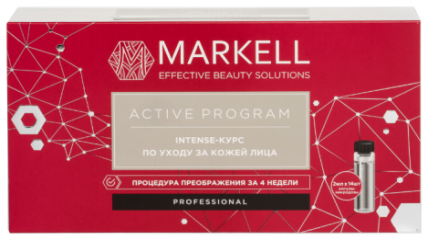 2.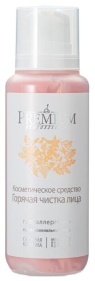 3.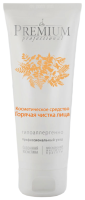 Курс по уходу 
за кожей лица, 2 мл.485 рублейГорячая чистка лица538 руб.Косметическое средствоГорячая чистка лица535 руб.состав набора: сыворотка для лица AHA-пилинг (2 мл) - 1 шт, сыворотка для лица Детокс (2 мл) - 2 шт, сыворотка для лица Увлажнение (2 мл) - 3 шт, сыворотка для лица Питание (2 мл) - 2 шт, сыворотка для лица Омоложение (2 мл) - 3 шт, сыворотка для лица Тройная защита (2 мл) - 3 штобласть нанесения: лицовремя нанесения: дневное/ночноеэффект: питание, восстановление, очищение, увлажнение, повышение упругости, омоложение, от морщинне содержит: сульфаты, парабенытип кожи: жирная,активный ингредиент: глина, мочевина, глицерин,эффект: отшелушивание, очищениетип кожи: жирнаяпотребности кожи: акне, проблемнаяактивный ингредиент: цинк, гипоаллергенное4.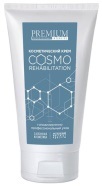 5.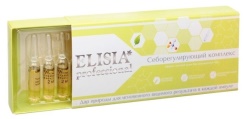 6.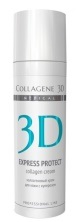 Косметический крем для лица1550 руб.Себорегулирующий комплекс для лица656 руб.Крем для лица614 руб.область нанесения: лицовремя нанесения: дневное/ночноетип кожи: для всех типовактивный ингредиент: витамин А, витамин Е, гиалуроновая кислота, коллаген, эластинэффект: восстановление, увлажнение, снятие воспаленийне содержит: сульфаты, парабеныгипоаллергенноеобласть нанесения: лицо, шеявремя нанесения: дневное/ночноетип кожи: жирная, комбинированнаяэффект: матирование, очищение, сужение порне содержит: сульфаты, спирт, парабены, силиконы, ароматизаторыобласть нанесения: лицо, шея, декольтетип кожи: для всех типовактивный ингредиент: витамин А, витамин Е, эффект: увлажнения7.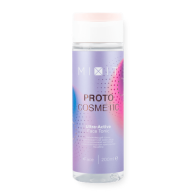 8.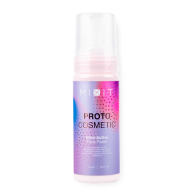 9.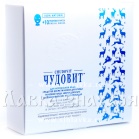 Увлажняющий тоник для возрастной кожи +30600 руб.Очищающая пенка для возрастной кожи +30565 руб.Омолаживающее косметическое средство для предотвращениястарения кожи, восстановления ее упругости и эластичности.450 руб.10.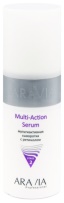 11.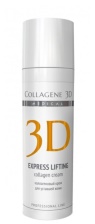 12.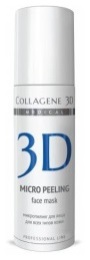 Мультиактивная сыворотка с ретинолом для лица, шеи и декольте820 руб.Крем для лица686 руб.Микропилинг для лица для всех типов кожи820 руб.область нанесения: лицо, шея, декольтевремя нанесения: дневноетип кожи: сухаяактивный ингредиент: витамин А, витамин Е, глицеринне содержит: сульфатыобласть нанесения: лицо, шея, декольтеактивный ингредиент: витамин А, витамин Е, гиалуроновая кислота, коллаген, пантенолэффект: отбеливаниеактивный ингредиент: витамин E, мочевинаэффект: отшелушивание, очищение, увлажнение, от морщин13.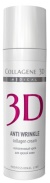 14.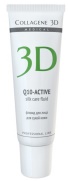 15.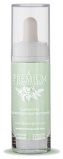 Крем для лица719 руб.Флюид для лица729 руб.Сыворотка капилляропротекторная для лица890 руб.область нанесения: лицо, шея, декольтеактивный ингредиент: витамин А, витамин Е, гиалуроновая кислота, коллаген, плацентаэффект: отбеливанияобласть нанесения: лицо, шея, декольтетип кожи: сухаяактивный ингредиент: витамин Е, сквалан, коэнзим область нанесения: лицовремя нанесения: дневное/ночноетип кожи: для всех типовактивный ингредиент: витамин С, сквалан, глицерин…эффект: улучшение цвета16.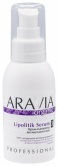 17.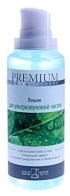 18.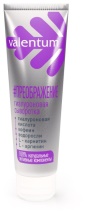 Сыворотка900 руб.Лосьон340 руб.Сыворотка гиалуроновая1020 руб.эффект: питание, увлажнение, повышение упругости, тип кожи: для всех типов, активный ингредиент: витамин Е, водорослиэффект: тонизирование, матирование, очищениетип кожи: для всех типовне содержит: сульфаты, спирт, парабеныактивный ингредиент: глицерингипоаллергенноеобласть нанесения: лицо, шея, декольтеактивный ингредиент: витамин Е, гиалуроновая кислота, морские водорослиэффект: восстановление, увлажнение, омоложение19.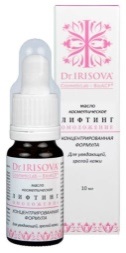 20.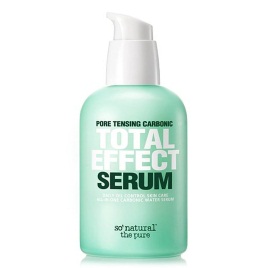 Масло косметическое. Лифтинг омоложение для лица1600 руб.Сыворотка для лица 
матирующая для жирной кожи1110 руб.эффект: тонизирование, восстановление, омоложениеэффект: регулирование выработки кожного сала, глубокое увлажнение, оптимизация водно-жирового баланса кожи, ранозаживляющее действиена 30% состоит из газированной минеральной воды, полученной из вулканического поля в Овернисодержит 2% салициловой кислотыРекомендацииСредства по уходуочищение кожи утром и вечером с использованием лосьона, крема174себорегулирующий комплекс для лица 2 раза в неделю вечером5ежедневно крем для увлажнения, в составе которого содержатся гиалуроновая кислота, коллаген13использовать продукт, содержащий в своем составе салициловую кислоту, 1 раза в неделю20крем для лица с отбеливающим эффектом 3 раза в неделю вечером за 2-3 часа до сна11За каждый верно указанный номер средства1 баллМаксимально6 балловЗа отсутствие избыточно указанных средств (при наличии хотя бы одного верного)1 баллМаксимальный балл7 баллов